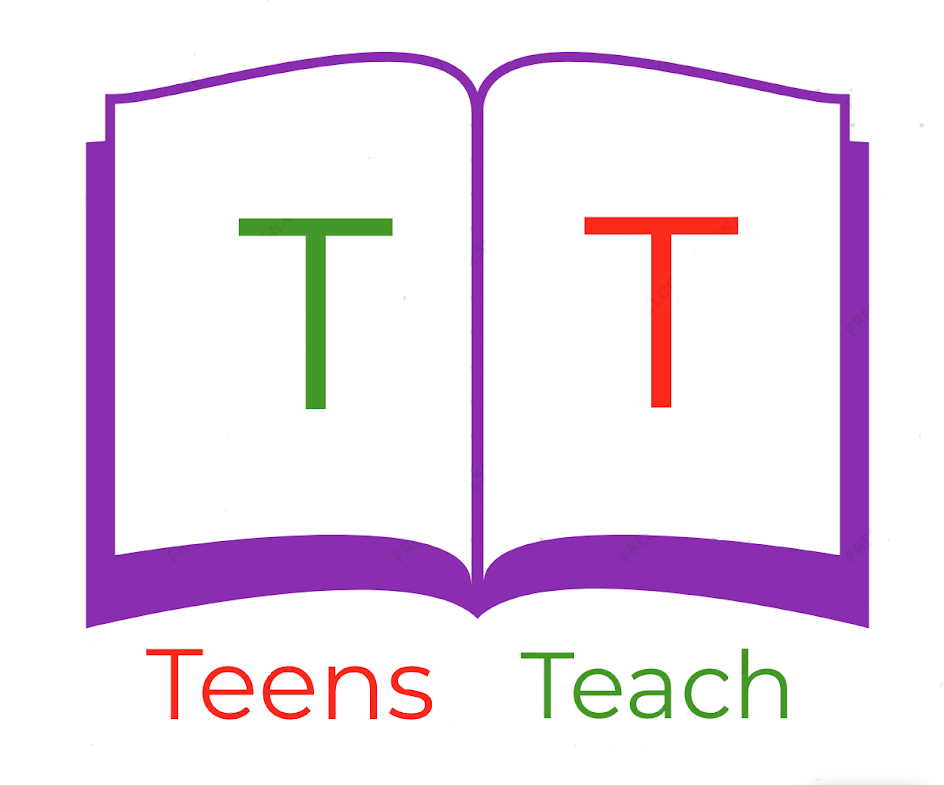 Jugendliche unterrichten Deutsch und mehr Lese den Absatz und beantworte die Fragen:Wie alt is Paul? ___________Ist Paul verheiratet? ___________Hat Paul Kinder? ___________Was macht Paul beruflich? ___________Was hat Paul beruflich gemacht? ___________Was wird Paul beruflich machen? ___________Ich bin PaulIch bin 25 Jahre alt.Ich bin noch nicht verheiratet und ich habe keine Kinder.Ich arbeite als Bauarbeiter.Ich war früher ein Student an der Uni Wien.Dort habe ich Englisch studiert.Ich werde bald ein Architekt werden.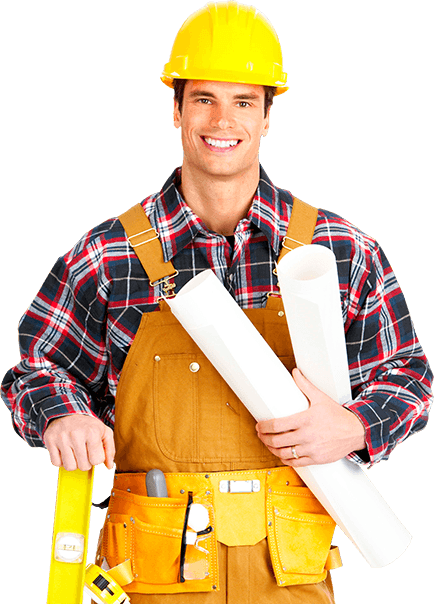 